Subsidieaanvraag lokale kinderarmoedebestrijding 2014-2019 - sjabloonSitueringMet dit sjabloon willen we de lokale besturen die recht hebben op subsidies in het kader van lokale kinderarmoedebestrijding, een overzicht bieden van wat er verwacht wordt in de subsidieaanvraag. Dit sjabloon is niet verplicht te hanteren, maar de subsidieaanvraag moet wel de hier gevraagde elementen bevatten. Meer informatie over de subsidiëring lokale kinderarmoedebestrijding vindt u via http://www4wvg.vlaanderen.be/wvg/armoede/kinderarmoede/Paginas/default.aspx.In de omzendbrief WVG 2014/1, terug te vinden via bovenstaande link, wordt de hele subsidieprocedure toegelicht. In het kader van het indienen van subsidieaanvraag, zijn volgende elementen cruciaal:De subsidieaanvraag, die de hele lokale beleidsperiode omvat, moet uiterlijk op 31 mei 2014 ingediend worden. De subsidieaanvraag wordt elektronisch naar de afdeling Welzijn en Samenleving van het Departement WVG gestuurd via welzijnensamenleving@wvg.vlaanderen.be .De subsidieaanvraag sluit zo nauw mogelijk aan bij de structuur van de strategische meerjarenplanning en bevat de doelstellingen en geplande acties in het kader van een integraal kinderarmoedebestrijdingsbeleid, met per actie de vermelding van het plan van aanpak, de timing en, voor de acties waarvoor een subsidie wordt aangevraagd, de financiële prognose.Het lokale bestuur moet uiterlijk op 31 december 2014 de doelstellingen en de acties uit de subsidieaanvraag opnemen in een wijziging van de strategische meerjarenplanning. Op dat moment kunt u ook de deelrapportagecode lokale kinderarmoedebestrijding koppelen aan de acties. Dat is noodzakelijk om de subsidie vanaf  het begrotingsjaar 2015 te kunnen krijgen. Voor begrotingsjaar 2014 kunnen de acties dus nog niet aan de deelrapportagecode gekoppeld worden. 
Hou dit principe voor ogen bij de opmaak van uw subsidieaanvraag, zodat de opname van de aanvraag in het strategische meerjarenplan eenvoudig te realiseren is.Conform de regelgeving en de omzendbrief is het aan de gemeente en het OCMW zelf om onderling te bepalen of de subsidie in haar geheel wordt aangevraagd door de gemeente of het OCMW, dan wel dat beide een deel van de subsidie aanvragen. Indien beide besturen een deel aanvragen, moet elk in hun subsidieaanvraag aangeven welk deel van de subsidie ze aanvragen. De som van de bedragen mag het maximum subsidiebedrag voor de gemeente, zoals vermeld in de bijlage bij de omzendbrief, niet overschrijden. In de meerjarenplanning kan dit aangegeven worden bijvoorbeeld door in het commentaarvak van de betreffende acties het concrete subsidiebedrag te vermelden.Met vragen over de opmaak van uw subsidieaanvraag kunt u terecht bij de Afdeling Welzijn en Samenleving (frank.vandenbranden@wvg.vlaanderen.be - 02 553 32 24 of koen.devroey@wvg.vlaanderen.be - 02 553 32 76).In de subsidieaanvraag op te nemen onderdelenOmgevingsanalyse en participatief procesHerneem de omgevingsanalyse van uw strategisch meerjarenplan, in elk geval de voor kinderarmoede(bestrijding) relevante onderdelen. Houdt hierbij de integrale benadering van kinderarmoedebestrijding voor ogen.Indien nodig, vul dan de bestaande omgevingsanalyse aan specifiek rond kinderarmoede binnen uw gemeente. Vermeld in elk geval de score van uw gemeente op de zeven indicatoren die gehanteerd worden in de regelgeving. U vindt deze terug via http://aps.vlaanderen.be/lokaal/kinderarmoede/kinderarmoede.html. Voor de opmaak van deze omgevingsanalyse kunt u ondersteuning krijgen van de provinciale steunpunten sociale planning.Cf. de algemene regels inzake het Planlastendecreet, kan best in de omgevingsanalyse een apart hoofdstuk over participatie opgenomen worden waarin aangegeven wordt hoe de doelgroep betrokken werd en wat de uitkomst hiervan was. Het is dus in de toelichting dat bijvoorbeeld de link naar een officieel advies van een adviesraad opgenomen wordt, of de link naar initiatieven om inwoners te betrekken. (zie ook publicatie “Vlaamse beleidsprioriteiten 2014-2016”  http://www.bestuurszaken.be/sites/bz.vlaanderen.be/files/40466%20herwerking%20broch%20planlasten%20LR.pdf)
Vermeld in dit kader hoe de subsidieaanvraag tot stand is gekomen in coproductie met de relevante lokale actoren, in het bijzonder kinderen en gezinnen in armoede zelf en hun organisaties.Vermeld hierbij specifiek welke lokale actoren betrokken zijn. Hou hierbij de integrale benadering van kinderarmoede(bestrijding) voor ogen.
Vermeld hierbij op welke manier de doelgroep betrokken is (bv. een lokale vereniging waar armen het woord nemen, opgeleide ervaringsdeskundigen, cliëntoverleg, groepswerking, andere lokale verenigingen,…).Doelstellingen, actieplannen en acties lokale kinderarmoedebestrijdingVermeld de doelstellingen, actieplannen en acties die u wil realiseren in het kader van lokale kinderarmoedebestrijding. Indien er in uw huidige strategische meerjarenplanning al relevante elementen zitten, herneemt u deze in de subsidieaanvraag.Het aantal doelstellingen, actieplannen en acties is door uzelf te bepalen, afhankelijk van de wijze waarop u lokaal het kinderarmoedebestrijdingsbeleid vorm geeft en met het oog op de integratie er van in de strategische meerjarenplanning.De doelstellingen, actieplannen en acties worden ingevuld door het lokale bestuur, waarbij het vertrekt vanuit de eigen lokale noden en opportuniteiten die onder meer terug te vinden zijn in de omgevingsanalyse. Het is voor de Vlaamse overheid noodzakelijk om over duidelijke informatie op actieniveau te beschikken om te kunnen inschatten of het lokaal bestuur met de acties aansluit bij de Vlaamse beleidsprioriteit lokale kinderarmoedebestrijding of niet (zie ook http://www.bestuurszaken.be/sites/default/files/Brief%20implementatie%20planlasten.pdf). De lokale beleidsvrijheid in het uitstippelen van het meerjarenplan moet dus voldoende rekening houden met de duidelijkheid die gevraagd wordt om die beoordeling mogelijk te maken. Een goede formulering van de acties is daarbij van essentieel belang. De acties die (ook) inspelen op de Vlaamse beleidsprioriteit kinderarmoedebestrijding zullen voldoende concreet en duidelijk moeten zijn, zodat blijkt dat invulling gegeven wordt aan de voorwaarden opgenomen in de regelgeving. Deze voorwaarden en de beoordelingscriteria worden toegelicht in omzendbrief WVG 2014/1.Hoe u de invulling van deze voorwaarden verwerkt in de subsidieaanvraag, kunt u zelf kiezen.U kunt bijvoorbeeld ofwel een specifieke actie opnemen rond participatie, ofwel in de commentaarvelden telkens aangeven hoe de participatie vorm zal krijgen. Hetzelfde geldt voor de invulling van de regierol in het lokale netwerk.Voor deel 3 van de subsidieaanvraag kan onderstaand schema gehanteerd worden, cf. de strategische meerjarenplanning.Beleidsdoelstelling AVooropgesteld resultaat:Indicator:De indicatoren zijn door het lokale bestuur zelf te bepalen, de in de regelgeving gehanteerde indicatoren (zie omgevingsanalyse) kunnen richtinggevend zijn.Realisatietermijn:De realisatietermijn is één of meerdere jaren van de BBC: 2014 tot en met 2019.Commentaar: Geef voldoende commentaar, waaruit blijkt op welke manier tegemoet gekomen wordt aan de principes opgenomen in de regelgeving, bv. hoe dit past binnen een integrale en proactieve aanpak, hoe participatie vorm krijgt, … Verwijs eventueel ook naar een pagina van de gemeentelijke website waar relevante informatie verzameld staat.Ontvangsten/uitgaven: Vermeld voor de doelstellingen, actieplannen of acties waarvoor een subsidies wordt aangevraagd de ontvangsten en uitgaven. Let op: er kunnen in de tabel wel investeringskosten vermeld worden, maar deze kunnen, conform de regelgeving, niet ingebracht worden in de subsidie lokale kinderarmoedebestrijding.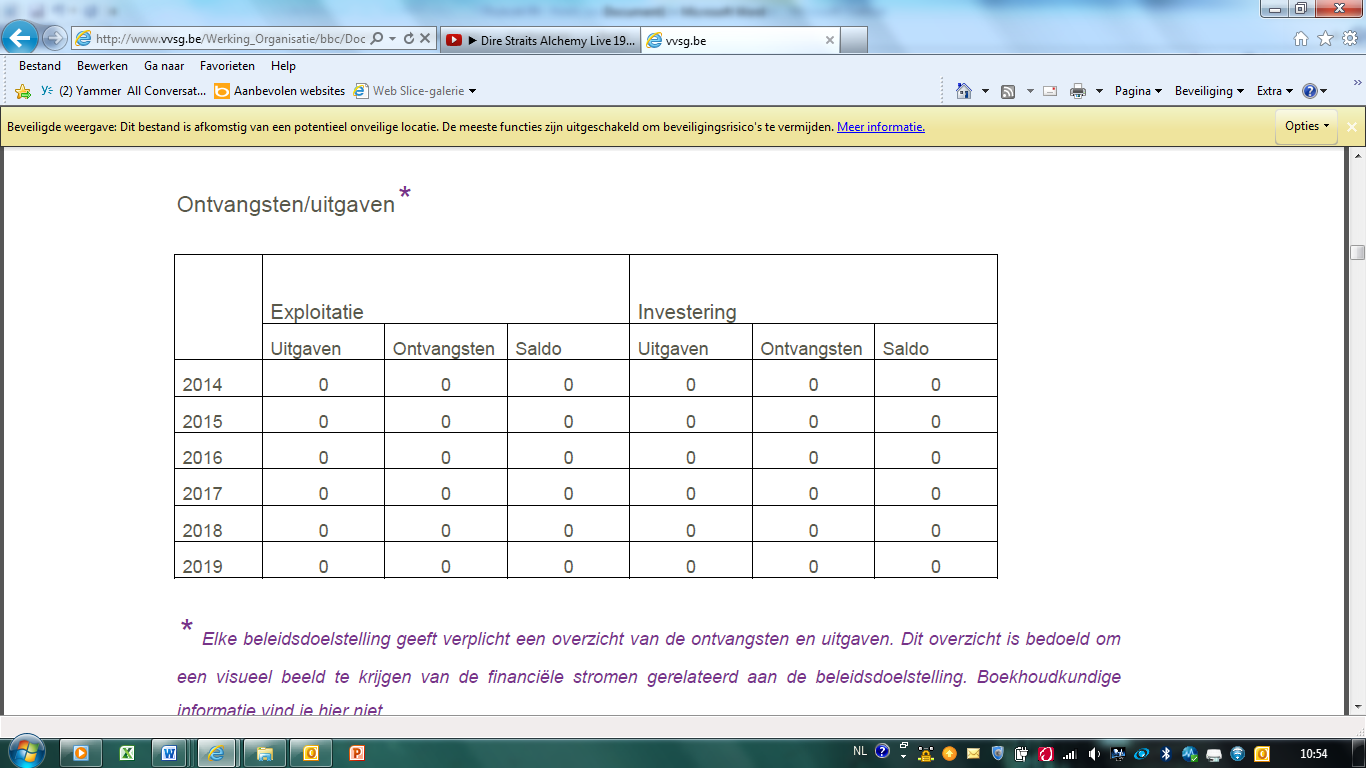 Actieplan  A1Realisatietermijn: Commentaar:Ontvangsten/uitgaven: Actie A1.1RealisatietermijnIndicator: Commentaar:Ontvangsten/uitgaven: Actie A1.2Realisatietermijn: Indicator: Commentaar:Ontvangsten/uitgaven: Actieplan A2Realisatietermijn: Commentaar:Ontvangsten/uitgaven: Actie A2.1RealisatietermijnIndicator: Commentaar:Ontvangsten/uitgaven: Actie A2.2Realisatietermijn: Indicator: Commentaar:Ontvangsten/uitgaven: Actie A2.3RealisatietermijnIndicator: Commentaar:Ontvangsten/uitgaven:  Beleidsdoelstelling BVooropgesteld resultaat:Indicator:Realisatietermijn:Commentaar: Ontvangsten/uitgaven: Actieplan  B1Realisatietermijn: Commentaar:Ontvangsten/uitgaven: Actie B1.1RealisatietermijnIndicator: Commentaar:Ontvangsten/uitgaven: Actie B1.2Realisatietermijn: Indicator: Commentaar:Ontvangsten/uitgaven: 